 wg rozdzielnika Dotyczy: Posadowienie kontenerów i przyłączenie ich do mediów celem zabezpieczenia miejsc pracy dla personelu DG RSZ wraz z remontem ogrodzenia K-3656 od strony ul. Wawelskiej (ID 555945) sprawa 
nr 53/21.W takcie wizji lokalnej przeprowadzonej dnia 10.01.2022 r. potencjalni Wykonawcy zadali następujące pytania.Treść zapytań:,,1. Jakie parametry mają spełniać kontenery ?  2. Jak mają być ustawione kontenery ?  3. Czy położenie kostki brukowej jest w zakresie Wykonawcy ?  4. Czy cały teren (oprócz płyt na których będą posadowione kontenery) ma być   wysypany tłuczniem ?5. Czy w zakresie prac objętych przedmiarem oraz OPZ jest wykonanie wymiany bramy będącej na terenie SKW od str. ul. Wawelskiej  ?6. Czy koszty transportu i rozładunku kontenerów leżą po stronie Zamawiającego czy Wykonawcy ?’’Zamawiający udziela następujących odpowiedzi:Ad 1 Kontenery biurowe i sanitarne zabezpiecza Zamawiający.Ad 2 Kontenery mają być posadowione  zgodnie z projektem przedstawionym potencjalnym wykonawcom uczestniczącym w wizji lokalnej. Ad 3 Położenie kostki brukowej (przy placu manewrowym) leży po stronie Wykonawcy zgodnie z wyceną z kosztorysu ofertowego.Ad 4 Tak, cały teren wokół płyt ma być wysypany tłuczniem, co jest zgodne 
z Opisem Przedmiotu Zamówienia (OPZ) TOM I Branża Budowlana.Ad 5 Zamawiający informuje, że jest to brama odrębnego kompleksu wojskowego i nie jest ujęta w kosztorysie ani przewidziana do wymiany.Ad 6 Koszty transportu i rozładunku kontenerów zabezpiecza Zamawiający.   Zamawiający przesyła odpowiedzi wszystkim potencjalnym Wykonawcom, którzy brali udział w wizji lokalnej i umieszcza na Platformie zakupowej Jednostki Wojskowej Nr 2063 pod adresem: https://platformazakupowa.pl/pn/jednostkawojskowa_2063. DOWÓDCApłk Janusz KRUPAKrzysztof DZIĘGIELEWSKItel.: 261-824-21510.01.2021 r.T- 2611Zwrot do wykonawcy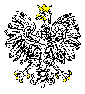 JEDNOSTKA  WOJSKOWANR  2063Nr JW2063.SZPubl.2611.53.11.2021Data …………………02-097 Warszawa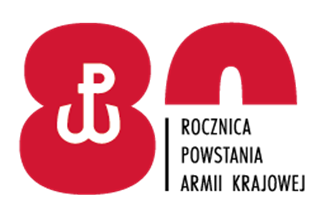 JEDNOSTKA  WOJSKOWANR  2063Nr JW2063.SZPubl.2611.53.11.2021Data …………………02-097 WarszawaWarszawa, ……….2022 r.